Протокол № 27заседания членов Совета саморегулируемой организации «Союз дорожно- транспортных строителей «СОЮЗДОРСТРОЙ»г. Москва                                                                                15 декабря 2020 годаФорма проведения: очнаяПрисутствовали члены Совета:Носач Павел Николаевич – представитель Андреева Алексея Владимировича – Генерального директора АО «ДСК «АВТОБАН» (по доверенности), Вагнер Яков Александрович – Генеральный директор ООО «Стройсервис», Васильев Юрий Эммануилович – Генеральный директор ООО «МИП «МАДИ-ДТ», Добряков Павел Александрович – представитель Власова Владимира Николаевича – Генерального директора ПАО «МОСТОТРЕСТ» (по доверенности), Гордон Семен Лазаревич – Генеральный директор ООО «Лагос», Данилин Алексей Валерьевич – Исполнительный директор АО «Сефко», Кошкин Альберт Александрович – президент «СОЮЗДОРСТРОЙ», Хвоинский Леонид Адамович – представитель Любимова Игоря Юрьевича – Генерального директора ООО «СК «Самори» (по доверенности), Хвоинский Леонид Адамович – Генеральный директор «СОЮЗДОРСТРОЙ».В соответствии с пунктом 3 статьи 181.2 Гражданского кодекса Российской Федерации предусмотрено подписание протокола председательствующим и секретарем. Предлагается назначить секретарем Совета «СОЮЗДОРСТРОЙ» заместителя генерального директора «СОЮЗДОРСТРОЙ» Попова Ярополка Владиславовича для подписания протоколов заседаний.Решили: назначить секретарем Совета «СОЮЗДОРСТРОЙ» заместителя генерального директора «СОЮЗДОРСТРОЙ» Попова Ярополка Владиславовича. Голосовали:За – 9 голосов, против – нет, воздержался – нет.Повестка дня:1. 	Рассмотрение заявлений организаций об изменении права осуществлять строительство, реконструкцию, капитальный ремонт и снос объектов капитального строительства. 2.	Рассмотрение и утверждение «Плана проверок соблюдения членами СРО «СОЮЗДОРСТРОЙ» установленных требований на 2021 г.3.	Рассмотрение изменений во внутренние документы СРО «СОЮЗДОРСТРОЙ».4.	О назначении председателя Дисциплинарной комиссии СРО «СОЮЗДОРСТРОЙ».5.	О назначении председателя Контрольной комиссии СРО «СОЮЗДОРСТРОЙ».6.	Рассмотрение вопроса о проведении аудиторской проверки деятельности СРО «СОЮЗДОРСТРОЙ».7.	Определение даты очередного Общего собрания и утверждение проекта повестки дня Общего собрания членов СРО «СОЮЗДОРСТРОЙ».По первому вопросу: слово имеет генеральный директор «СОЮЗДОРСТРОЙ»  Хвоинский Леонид Адамович – на основании заявления и предоставленных данных, предлагаю отменить право осуществлять строительство, реконструкцию, капитальный ремонт, снос особо опасных, технически сложных и уникальных объектов капитального строительства члену Союза: ООО «МК-137».Решили: на основании заявления и предоставленных данных, отменить право осуществлять строительство, реконструкцию, капитальный ремонт, снос особо опасных, технически сложных и уникальных объектов капитального строительства члену Союза: ООО «МК-137». Голосовали:За – 9 голосов, против – нет, воздержался – нет.По второму вопросу слово имеет заместитель генерального директора «СОЮЗДОРСТРОЙ» Хвоинский Анатолий Владимирович. Согласно п.3.3  Правил контроля в области саморегулирования саморегулируемой организации «Союз дорожно-транспортных строителей «СОЮЗДОРСТРОЙ» утвержденного решением Общего собрания СРО «СОЮЗДОРТРОЙ» от 25 мая 2017г. протокол № 2, за 2 месяца до начала первой проверки Совет «СОЮЗДОРСТРОЙ» утверждает План проведения проверок членов саморегулируемой организации на 2021 г.Решили: утвердить представленный план проведения плановых проверок членов СРО «СОЮЗДОРСТРОЙ» на 2021 год. Голосовали:За – 9 голосов, против – нет, воздержался – нет.По третьему вопросу слово имеет заместитель генерального директора «СОЮЗДОРСТРОЙ» Хвоинский Анатолий Владимирович.  В соответствии с п.6 части 1 статьи 6 Федерального закона от 01.12.2007 года № 315-ФЗ «О саморегулируемых организациях»: - Саморегулируемая организация осуществляет следующие основные функции:6) организует профессиональное обучение, аттестацию работников членов саморегулируемой организации или сертификацию произведенных членами саморегулируемой организации товаров (работ, услуг), если иное не установлено федеральными законами. В пункте 2.3 Устава саморегулируемой организации «Союз дорожно-транспортных строителей «СОЮЗДОРСТРОЙ», установлено, что одной из основных функций является организация обучения и аттестации членов СРО «СОЮЗДОРСТРОЙ».Решением Совета саморегулируемой организации «Союза дорожно-транспортных строителей «СОЮЗДОРСТРОЙ» Протокол №18 от 24 апреля 2017года «Положение Об организации профессионального обучения, аттестации работников членов саморегулируемой организации «Союз дорожно-транспортных строителей «СОЮЗДОРСТРОЙ» (далее Положение). Предлагается утвердить Положение в новой редакции.Решили: утвердить представленное «Положение Об организации профессионального обучения, аттестации работников членов саморегулируемой организации «Союз дорожно-транспортных строителей «СОЮЗДОРСТРОЙ».Голосовали:За – 9 голосов, против – нет, воздержался – нет.По четвертому вопросу слово имеет генеральный директор СРО «СОЮЗДОРСТРОЙ» Хвоинский Леонид Адамович. В соответствии с пп. 3.1, 3.2 и 3.2.1. Положения о Дисциплинарной комиссии саморегулируемой организации «Союз дорожно-транспортных строителей «СОЮЗДОРСТРОЙ» количественный и персональный состав Комиссии определяется Советом «СОЮЗДОРСТРОЙ». Комиссия формируется Советом из представителей организаций членов «СОЮЗДОРСТРОЙ». Председатель Комиссии и его заместитель назначаются на должности и освобождаются от них отдельными решениями Совета. Предлагается исключить из дисциплинарной комиссии Суханова П.Л., Ламаева А.С.Решили: исключить из Дисциплинарной комиссии саморегулируемой организации «Союз дорожно-транспортных строителей «СОЮЗДОРСТРОЙ» Суханова П.Л., Ламаева А.С. и назначить Председателем Дисциплинарной комиссии представителя ООО «СМК» Хвоинского Анатолия Владимировича.Голосовали:За – 9 голосов, против – нет, воздержался – нет.По пятому вопросу слово имеет генеральный директор СРО «СОЮЗДОРСТРОЙ» Хвоинский Леонид Адамович	В соответствии с п. 2.1. Положения «О специализированном органе, осуществляющем контроль за деятельностью членов саморегулируемой организации» (Контрольной комиссии «СОЮЗДОРСТРОЙ»)».	Контрольную комиссию «СОЮЗДОРСТРОЙ» возглавляет председатель, назначаемый и освобождаемый от должности решениями постоянно действующего коллегиального органа управления «СОЮЗДОРСТРОЙ». Предлагается исключить из Контрольной комиссии Хвоинского А.В. и назначить Председателем Контрольной комиссии начальника отдела контроля СРО «СОЮЗДОРСТРОЙ» Мищанина Сергея Ивановича.Решили: исключить из Контрольной комиссии Хвоинского А.В. и назначить Председателем Контрольной комиссии начальника отдела контроля СРО «СОЮЗДОРСТРОЙ» Мищанина Сергея Ивановича.Голосовали:За – 9 голосов, против – нет, воздержался – нет.По шестому вопросу слово имеет генеральный директор СРО «СОЮЗДОРСТРОЙ» Хвоинский Леонид Адамович. Согласно Федеральному закону № 315-ФЗ «О саморегулируемых организациях» деятельность «СОЮЗДОРСТРОЙ» подвергается обязательному аудиту, решение о проведении аудиторской проверке и определение аудитора для проведения аудиторской проверке, согласно Устава СРО «СОЮЗДОРСТРОЙ» принимается Советом. В ноябре 2020 года были разосланы заявки на проведение аудита в несколько аудиторских компаний. В настоящее время предложения по аудиту получены от шести аудиторских компаний. Решили: для проведения аудиторской проверки бухгалтерской деятельности Союза в 2020 году, выбрать из представленных на рассмотрение аудиторских компаний – ЗАО «Бэст-Аудит».Голосовали:За – 9 голосов, против – нет, воздержался – нет.По седьмому вопросу слово имеет генеральный директор СРО «СОЮЗДОРСТРОЙ» Хвоинский Леонид Адамович. 	 Согласно действующему Уставу саморегулируемой организации Союз дорожно-транспортных строителей «СОЮЗДОРСТРОЙ» Совет должен определить дату очередного Общего собрания членов саморегулируемой организации и утвердить повестку дня данного собрания. Предлагаю, назначить датой проведения Общего собрания членов саморегулируемой организации «СОЮЗДОРСТРОЙ» 18 февраля 2021 года, проект повестки дня прилагается.Решили:1. Назначить дату проведения Общего собрания членов саморегулируемой организации «СОЮЗДОРСТРОЙ» 18 февраля 2021 года.2. Утвердить представленный проект повестки дня. Голосовали:За – 9 голосов, против – нет, воздержался – нет.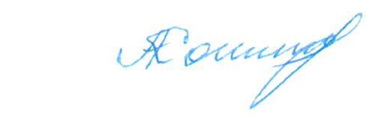 Председатель Совета                                                                   Кошкин А.А.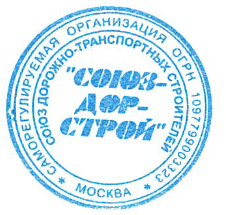 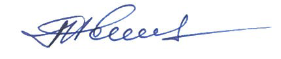 Секретарь Совета                                                                        Попов Я.В.